ПРИЈАВА ЗА УЧЕСТВО ЗА ЕДНОДНЕВНА АКЦИЈА22 ТРАДИЦИОНАЛНО ИСКАЧУВАЊЕ „КОЗЈАК ‘97” – ВРВ КОЗЈАК 1747 мнвПланинарски КЛУБ/ДРУШТВО:Водич на организираната група: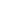 ЛИСТА НА УЧЕСНИЦИДолу потпишаниот учесник, со слободна волја, изјавува дека се чувствува физички и психички способен/-на, здрав/-а, што значи дека нема проблеми поради кои би можел да биде оневозможен/-а да учествува на 22-то ТРАДИЦИОНАЛНО ИСКАЧУВАЊЕ „КОЗЈАК ‘97” – ВРВ КОЗЈАК 1747 мнв.Листата во оргинал се доставува до планинарскиот водич, пред старт на маршот.                                                                       Претседател на клубот/друштвото                                                                        Водич на организираната групаДатум:                                            М.П.Бр.Име и презимеПотпис.